1. Nagymozgások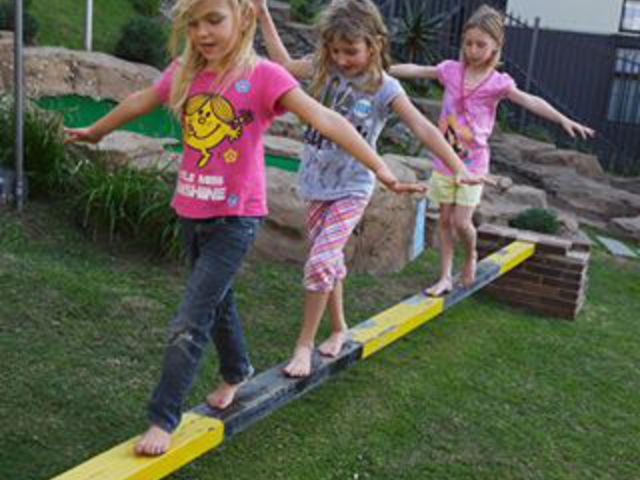 Egy 3-4 méteres szakaszon:ragasztószalagot ragasztunk a talajra, majd következnek a feladatokSzökdelj mindkét lábadon! (ugrás páros lábon)Ugrálj a jobb lábadon! (ne tedd le a másikat)Ugrálj a bal lábadon!Ugrálj úgy, hogy: terpeszugrás, majd összezárás!Járj tyúklépésben a vonalon! (illeszd a sarkad a hátul lévő lábujjaidhoz)Ugrálj úgy, mint egy nyuszi! (guggolásban haladva, kéz-láb)Ugrálj úgy, mint egy béka! (guggolásban haladva, kéz a térden)Bukfencezz 5x-6x!Használhatunk képkártyákat is!